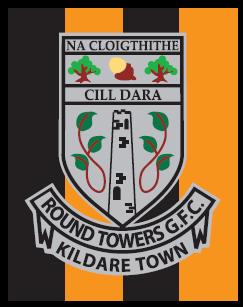 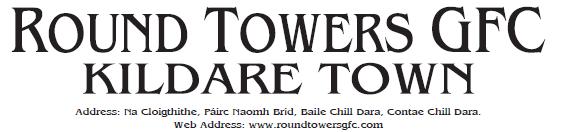 MEMBERSHIP APPLICATION FORM JAN TO DEC 2015For juvenile member(s) please provide parent(s)/guardian(s) names ____________________________________________________________________________Does any player (juvenile/adult) have a medical condition that their coach should be aware of?Yes		No		If Yes, please supply details on the back of this form.I/We am aware that Round Towers GFC have implemented a Code of Ethics and Best Practice for Children in Sport which is designed to protect Youth Members and all others who join the club. I/We agree to abide by this Code of Ethics. I/We understand that photographs may be taken during or at sports related events and may be used in the promotion of sport.I/We agree that any official communication regarding general meetings of the club or club functions can be sent to me/us at the mobile number or email address provided.By signing below I/We hereby apply for membership of Round Towers GFC and membership of CLG and agree to abide by its rules. All membership fees unpaid at 31 March 2015 disqualify you from availing of the GAA insurance scheme or players injury scheme and the club will not be held liable for any accidents or injuries. To be eligible to vote at an AGM/EGM your fees must be paid in full by 31 March 2015. All of the above aged over 18 years must sign below.SIGNED	_________________________________	DATE_____________________	SIGNED	_________________________________	DATE____________________					SIGNED	_________________________________	DATE_____________________	SIGNED	_________________________________	DATE_____________________MEDICAL DETAILS JUVENILE/MINOR PLAYERSIn the event of illness or injury, I hereby give permission for medical treatment to be administered where considered necessary by a suitably qualified medical practitioner. If I can’t be contacted and my child / children need emergency hospital treatment, I authorise a qualified practitioner to provide emergency treatment or medication. Please state if your child / children have been diagnosed with any specific illnesses, condition, allergies or disabilities of which we should be aware (i.e. asthma, diabetes, epilepsy, and allergies etc to particular food or drink). Child 1 	____________________________________________________________________________________________________________________________________________ Child 2	 ____________________________________________________________________________________________________________________________________________ Child 3	____________________________________________________________________________________________________________________________________________  Are your child / children currently taking any form of medication? – If yes please give details                      	  	Yes/No Does your child / children need to be in possession of or need to be able to administer medication while Participating in GAA games or other activities? 										Yes/No Can your child / children administer this medication without assistance? 				  	Yes/No MEDICAL DETAILS ADULT PLAYERSIn the event of illness or injury, I hereby give permission for medical treatment to be administered where considered necessary by a suitably qualified medical practitioner. If I am in need of emergency hospital treatment, I authorise a qualified practitioner to provide emergency treatment or medication. Please state if you have been diagnosed with any specific illnesses, condition, allergies or disabilities of which we should be aware (i.e. asthma, diabetes, epilepsy, and allergies etc to particular food or drink). ________ _________________________________________________________________________________________________________________________________________________________ __________________________________________________________________________________________________________________________________________________________________ __________________________________________________________________________________________________________________________________________________________________  Are you currently taking any form of medication? – If yes please give details		                      	 	 Yes/No Do you need to be in possession of or need to be able to administer medication while Participating in GAA games or other activities? 											  Yes/No Name of MemberM/FDate of BirthMembership No(required from all players for (Above is forCroke Park registration)Internal use)AddressAddressAddressAddressAddressAddressMobile No.NameEmail Mobile No.NameEmailMembership Type Required & Rates. Tick Applicable.Membership Type Required & Rates. Tick Applicable.Membership Type Required & Rates. Tick Applicable.Membership Type Required & Rates. Tick Applicable.Membership Type Required & Rates. Tick Applicable.Membership Type Required & Rates. Tick Applicable.Membership Type Required & Rates. Tick Applicable.Student Adult Player over 18€100Couple Non PlayingCouple Non Playing  €70Student Adult Player with Student ID  €802 Adults & 1 Child U162 Adults & 1 Child U16  €80Minor Player U18€502 Adults & 2 Children U162 Adults & 2 Children U16  €90Juvenile Player U16  €402 Adults & 3 Children U 162 Adults & 3 Children U 16€100Single Non Playing Adult  €402 Adults & More than 3 Children U 162 Adults & More than 3 Children U 16€100Total Amount PayableTotal Amount PayableTotal Amount PayableTotal Amount Payable€€€FOR OFFICIAL USE ONLY:FOR OFFICIAL USE ONLY:Full membership approved by Club Executive on date :Sinthe: . Club Runai : Registered in central Membership Database on :   Receipt: 